Matematika 29. 5. Hra: Najdi správný stín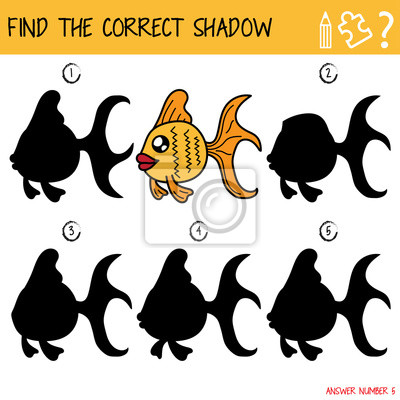 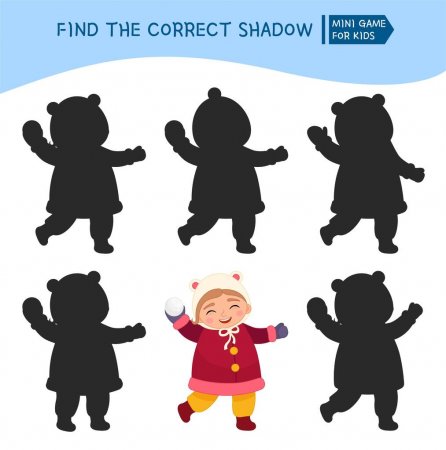 Učebnice str. 150150 / 1 _  _  _  __  _  0  _  _  _  _  _Nejmenší   1  _  _  _  _  _  	největší   9 _ _ _ _ _150 / 2150 / 3 3 200 – 1800 = 2 700 – 1 200 = 1 800 – 900 = ______________________Celkem = ………………………………………..150 / 4Dospělácké 2 438Dětské 2438 – 890 = ___________Celkem______________________________150 / 5den 1 536den 1536 + 672 = ___________den (1 536 +1536 + 672)  - 320 = __________________Celkem = __________________________________150 / 6 – písemně150 / 7(276 : 12) .4 =________nebo 	276 :3 =____________      (4 kg je 3x méně než 12, takže i částka bude 3x menší) 3.  Vymyslete slovní úlohu s příklady3 . 15 + 5 . 18	2 .  (8 + 11)a2843749802 700a + 67a - 95Xtřetina z Xšestina z Xpětina z X27050120